ИНН 0261017707, КПП 026101001, р/с 03231643806314600100  отделение НБ РБ//УФК по РБ г.Уфа,		ОКПО 04277566, ОКТМО 80631460, БИК 018073401Карар	                                                                               решение«06» декабрь 2021 йыл	           №27/176            «06» декабря 2021 годаОб утверждении Соглашения между органами местногосамоуправления муниципального  район Республики Башкортостан и Советом сельского поселения Сайрановский сельсовет муниципального  район Республики Башкортостано передаче Совету муниципального  район Республики Башкортостан осуществления части полномочий Совета сельского поселения Сайрановский сельсовет муниципального районаИшимбайский район Республики Башкортостан по вопросувыплаты пенсии муниципальным служащимВ соответствии с Федеральным законом «Об общих принципах организации местного самоуправления в Российской Федерации» Совет сельского поселения Сайрановский сельсовет муниципального  район Республики Башкортостан решил:1.Утвердить Соглашение между органами местного самоуправления муниципального района Ишимбайский район Республики Башкортостан и Советом сельского поселения Сайрановский сельсовет муниципального района Ишимбайский район Республики Башкортостан о передаче Совету муниципального района Ишимбайский район Республики Башкортостан осуществления части полномочий Совета сельского поселения Сайрановский сельсовет муниципального района Ишимбайский район Республики Башкортостан по вопросу  выплаты пенсии муниципальным служащим (прилагается).2.Настоящее решение вступает в силу с 01 января 2022 года.Глава сельского поселения                                                                  Р.М.Валиев                            « 06 »   декабря  2021 года№ 27/176 СОГЛАШЕНИЕмежду органами местного самоуправления муниципального района Ишимбайский район Республики Башкортостан и сельского поселения  Сайрановский сельсовет муниципального района Ишимбайский район Республики Башкортостан о передаче муниципальному району Ишимбайский район Республики Башкортостан части полномочий сельского поселения  Сайрановский сельсовет муниципального района Ишимбайский район Республики Башкортостан по вопросу выплаты пенсии муниципальным служащимСовет сельского поселения Сайрановский сельсовет муниципального района Ишимбайский район Республики Башкортостан, именуемый в дальнейшем «Сторона 1», в лице председателя Совета сельского поселения Сайрановский сельсовет муниципального района Ишимбайский район Республики Башкортостан  Валиева Рустама Мигдатовича, действующего на основании Устава, с одной стороны и Совет муниципального района Ишимбайский район Республики Башкортостан, именуемый в дальнейшем «Сторона 2», в лице председателя Совета Бакановой Галины Ильиничны, действующего на основании Устава, с другой стороны, вместе именуемые «Стороны», заключили настоящее соглашение о нижеследующем.Статья 1. Предмет СоглашенияПредметом настоящего Соглашения является передача осуществления следующего полномочия Стороны 1 Стороне 2:- выплата пенсии муниципальным служащим.Статья 2. Права и обязанности Сторон Сторона 1:1)  перечисляет финансовые средства Стороне 2 в виде субвенции из бюджета  сельского поселения Сайрановский  сельсовет  в размере 175 тыс. рублей         ( Сто семьдесят  пять тысяч) рублей в следующем порядке:- равными частями ежемесячно не позднее 15 числа.Сторона 2:осуществляет полномочия, предусмотренные статьей 1 настоящего Соглашения;распоряжается переданными ей финансовыми средствами по целевому назначению;предоставляет документы и иную информацию, связанную                                   с выполнением переданных полномочий, не позднее 10 дней со дня получения письменного запроса;обеспечивает условия для беспрепятственного проведения Стороной 1 проверок осуществления переданных полномочий и использования предоставленных субвенций;не позднее 10 дней передает Стороне 1 неиспользованные финансовые средства, перечисляемые на осуществление полномочий.Статья 3. Порядок определения объема субвенцийПорядок определения объема субвенций, необходимых для осуществления передаваемых полномочий, устанавливается решением Совета сельского поселения Сайрановский сельсовет муниципального района Ишимбайский район Республики Башкортостан о бюджете сельского поселения Сайрановский сельсовет муниципального района Ишимбайский район Республики Башкортостан на 2022 год и на плановый период 2023 и 2024 годов в соответствии с бюджетным законодательством.Статья 4. Основания и порядок прекращения СоглашенияНастоящее Соглашение прекращается по истечении срока его действия.Настоящее Соглашение может быть досрочно прекращено:по соглашению Сторон;в одностороннем порядке без обращения в суд:- в случае изменения федерального законодательства или законодательства Республики Башкортостан, в связи с которым реализация переданных полномочий становится невозможной;- Стороной 2 в случае неоднократной (два и более раз) просрочки перечисления субвенции Стороной 1 более чем на 3 месяца;- Стороной 1 в случае установления факта нарушения Стороной 2 осуществления переданных полномочий.3. Уведомление о расторжении настоящего Соглашения в одностороннем  порядке направляется другой Стороне в письменном виде. Соглашение считается расторгнутым по истечении 30 дней с даты направления указанного уведомления.При прекращении настоящего Соглашения, в том числе досрочном, Сторона 2 возвращает неиспользованные финансовые средства.Статья 5. Ответственность сторонВ случае просрочки перечисления субвенций, предусмотренных статьей 2 настоящего Соглашения, Сторона 1 уплачивает Стороне 2, в размере  трехсотой  части  действующей ставки рефинансирования Банка России  от  не выплаченных  в  срок  сумм.Статья 6. Порядок разрешения споров1. Споры, связанные с исполнением настоящего Соглашения, разрешаются сторонами путем проведения переговоров и использования иных согласительных процедур.2. В случае недостижения соглашения спор подлежит рассмотрению Арбитражным судом Республики Башкортостан в соответствии с законодательством.Статья 7. Заключительные условия1. Настоящее Соглашение подлежит обязательному утверждению решениями Совета сельского поселения Сайрановский сельсовет муниципального района Ишимбайский район Республики Башкортостан, Совета муниципального района Ишимбайский район Республики Башкортостан.Настоящее Соглашение вступает в силу с 01 января 2022 года и действует по 31 декабря 2022 года.2. Все изменения и дополнения к настоящему Соглашению вносятся по взаимному согласию сторон и оформляются дополнительными соглашениями в письменной форме, подписанными уполномоченными представителями Сторон.3. По всем вопросам, не урегулированным настоящим Соглашением, но возникающим в ходе его реализации, стороны Соглашения будут руководствоваться законодательством.4. Настоящее Соглашение составлено в двух экземплярах, по одному для каждой из сторон, которые имеют равную юридическую силу.Совет сельского поселения                                   Совет муниципального района   Сайрановский сельсовет                                         Ишимбайский районмуниципального района                                        Республики БашкортостанИшимбайский районРеспублики БашкортостанГлава сельского поселения                                   Председатель СоветаСайрановский сельсовет                                         муниципального районамуниципального района                                        Ишимбайский районИшимбайский район                                             муниципального районаРеспублики Башкортостан                                    Республики  Башкортостан____________Р.М.Валиев                                 ____________ Г.И.Баканова«06» декабря  2021 года                                    «_____» декабря 2021 годаБашкортостан РеспубликаhыИшембай районымуниципаль районыҺайран  ауыл советыауыл биләмәhе хакимиәте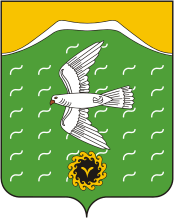 Администрация сельского поселенияСайрановский сельсоветмуниципального районаИшимбайский районРеспублики БашкортостанТөньяҡ  урамы, 8,Яңы  Әптек  ауылы, Ишембай районы, Башкортостан Республикаһы453222Тел.; 8(34794) 72-631, факс 72-631.Е-mail: sairansp@rambler.ru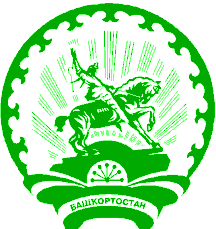 ул. Северная, 8,с.Новоаптиково, Ишимбайский район,Республика Башкортостан453222Тел.; 8(34794) 72-631, факс 72-631.Е-mail: sairansp@rambler.ru Муниципальная пенсия  за выслугу лет на муниципальной службе  на  2022 год Муниципальная пенсия  за выслугу лет на муниципальной службе  на  2022 годтыс.руб.Наименование Муниципальная пенсия  на 2022 год1. СП Сайрановский 175,02. СП Байгузинский175,03. СП Верхоторский 247,04. СП Иткуловский210,05. СП Ишеевский115,06. СП Кузяновский 221,07. СП Сайрановский110,08. СП Урман - Бишкадакский380,09. СП Скворчихинский 190,010. СП Петровский 212,011. СП Макаровский 106,012. СП Янурусовский84,013. Администрация14. ГП  ВСЕГО2225,00